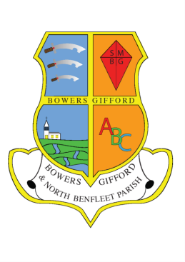 BOWERS GIFFORD & NORTH BENFLEET PARISH COUNCILBowers Gifford & North Benfleet PARISH COUNCIL MEETING to be held in The Benbow Club, Pound Lane, Bowers Gifford on WEDNESDAY 31ST JANUARY 2024 commencing at 7.30 p.m. for the transaction of business as set out below. Members of the public and press are cordially invited to attend. 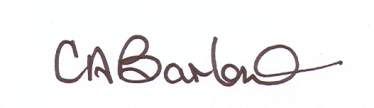 Christine Barlow, Clerk to the Parish Council AGENDA110/23APOLOGIES FOR ABSENCE:111/23DECLARATIONS OF MEMBER’S INTEREST: To receive any declarations of disclosable pecuniary interests, other pecuniary interests or non-pecuniary interests by members relating to any agenda items.112/23CO-OPTION: To co-opt a new Member to the Parish Council 113/23RUBBISH AND RECYLING COLLECTIONS : Basildon Council Officers to update on the changes to the new rubbish and recycling collections. 114/23PUBLIC FORUM : Residents have the opportunity to raise questions of a general nature. (The time allowed for this item is 15 minutes)115/23MINUTES OF PARISH COUNCIL MEETING HELD ON 13th DECEMBER 2023: To approve the minutes of the previous meeting and Chair to sign.  116/23WARD/COUNTY COUNCILLOR UPDATE: Time is set aside for Borough/County Councillors to address the meeting.117/23PARISH CLERK’S REPORT: To update on business since the last meeting on 13th December 2023118/23FINANCE REPORT: Responsible Finance Officer to provide a summary of the Parish Council’s financial position and advise on other relevant financial  matters. 119/23PLANNING: Councillors to review and comment on Planning Application/s under the Town and Country Planning Act 1990 (as amended). TOWN AND COUNTRY PLANNING ACT 1990 - APPLICATION NO: 24/00006/FULLTwo storey rear extension - 231 Pound Lane, Bowers Gifford, Basildon, EssexTOWN AND COUNTRY PLANNING ACT 1990 - APPLICATION NO: 24/00057/FULL First floor rear extension over existing ground floor extension; enlarge rear dormer, enlarge central dormer and form covered area over front door  - Winifred Cottage Windsor Road Bowers Gifford BasildonREF: ESS/120/20/BAS - Land to the south of Archers Fields Close, Burnt Mills Industrial EstateTo consider the outcome of any report by Essex County Council Development and Regulation Committee  (DR/02/24) relating to the development of an Energy Recovery Facility, ancillary office block and associated infrastructure on land to the South of Archers Fields Close, Burnt Mills Industrial Estate, Basildon, Essex. Location: Land to the south of Archers Fields Close, Burnt Mills Industrial Estate, Basildon, SS13 1DN120/23PLANNING UPDATES AND COMMENTS: To receive updates and comments on planning applications discussed at previous meetings.  121/23NEIGHBOURHOOD DEVELOPMENT ORDER: To update on the NDO Regulation 21 consultation.  122/23DATE OF NEXT MEETING: To confirm the date of the next meeting as 28th February 2024 at 7.30 p.m. at The Benbow Club, 77 Pound Lane, Bowers Gifford. 